器材規格與比賽動作內容【第一站】 按計時器後→由身體左側跳上→左側跳下→右側跳上→向後跳下→             向前跳上→前跳下等連續實施(必須確實完成四個方位) 方塊墊長50公分寬50公分高25公分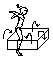 ※幼兒組、戊組、可單腳起跳。※丁、丙、乙組須雙腳起跳。----------------------------------------------------------- 【第二站】 前滾翻連續2次海棉墊長240公分寬120公分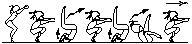 ----------------------------------------------------------- 【第三站】 跑步斜坡上下斜坡 長210公分寬60公分高60公分共2組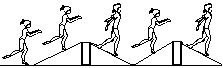 ----------------------------------------------------------- 【第四站】 跑越海棉包 海棉包長300公分寬60公分高35公分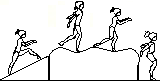 ----------------------------------------------------------- 【第五站】 障礙爬行(以身體不碰觸架網爬行，腰部需超越架網才可站起)障礙網長300公分寬60公分高35公分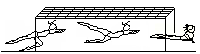 ※身體碰觸到架網，總成績追加10秒。----------------------------------------------------------- 【第六站】爬上組合墊→跑走平衡木→至末端跳下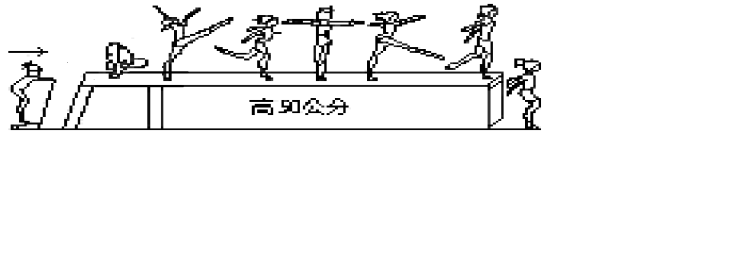 ※爬上組合墊時，手須先碰觸組合墊。----------------------------------------------------------- 【第七站】爬上組合墊→行進→接彈翻床跳上→臀部滑下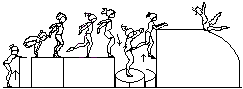 方塊墊長120公分寬100公分高跳床高(乙、丙組)。方塊墊長120公分寬100公分高跳床高(丁、戊組)。方塊墊長120公分寬100公分高跳床高75公分(幼兒組)。※爬上組合墊時，手須先碰觸組合墊。※乙組須做前滾翻下。※丁、丙組可做前滾翻下※幼兒組、戊組可做腹部朝組合墊內滑下。------------------------------------------------------- 【第八站】 橫箱分腿跳越             (幼兒、戊、丁組)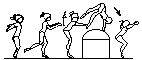 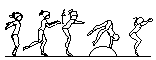 乙、丙組橫箱最高處50公分。幼兒、戊、丁組橫箱最高處25公分。※乙、丙、丁組需雙腳起跳(雙手撐分腿跳越)。※幼兒、戊組可單腳起跳(雙手支撐)。【第九站】 連續側軟翻2次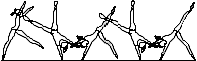 ----------------------------------------------------------- 【第十站】 S型跑 障礙標誌6個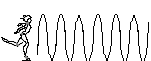 ----------------------------------------------------------- 